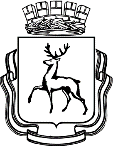 АДМИНИСТРАЦИЯ ГОРОДА НИЖНЕГО НОВГОРОДАДепартамент развития предпринимательства П Р И К А ЗВ соответствии с положениями постановления администрации города Нижнего Новгорода от 23.04.2020 № 1364 «О мерах по реализации Указа Губернатора Нижегородской области от 07.04.2020 года № 53 «О мерах поддержки организаций и лиц, пострадавших от распространения новой коронавирусной инфекции (COVID-19)» (далее – Постановление №1364) в связи с поступившими от 24.03.2021 №Сл-01-05-172719/21, 25.03.2021 №Сл-01-05-177669/21, 24.03.2021 №Сл-01-08-173115/21 письмами Канавинского и Нижегородского районов города Нижнего Новгорода.ПРИКАЗЫВАЮ:Внести изменения в п.3 приложения №1 к приказу №147 от 15.12.2020 об утверждении сводного реестра получателей финансовой помощи (субсидий) юридическим лицам и индивидуальным предпринимателям города Нижнего Новгорода, пострадавшим от распространения новой коронавирусной инфекции (COVID-19), в целях возмещения затрат на оплату коммунальных услуг в период действия режима повышенной готовности, в части изменения объема субсидии ООО "РПК Ритон" на возмещение оплаты коммунальных услуг с «3476,19» на «3476,95» в связи с технической ошибкой, допущенной в протоколе заседания городской комиссии по оказанию мер поддержки Канавинского района №74 от 10.12.2020Внести изменения в п.1 приложения №1 к приказу №11-с от 20.01.2021 об утверждении сводного реестра получателей финансовой помощи (субсидий) юридическим лицам и индивидуальным предпринимателям города Нижнего Новгорода, пострадавшим от распространения новой коронавирусной инфекции (COVID-19), в целях возмещения затрат на оплату труда работникам в период действия режима повышенной готовности, в части изменения объема субсидии ООО "ПИК Развитие НН" на возмещение оплаты труда работникам с «126346,08» на «126152» в связи с технической ошибкой, допущенной в протоколе заседания городской комиссии по оказанию мер поддержки Канавинского района №82 от 14.01.2021.Внести изменения в п.18 приложения №1 к приказу №179/1 от 24.12.2020 об утверждении сводного реестра получателей финансовой помощи (субсидий) юридическим лицам и индивидуальным предпринимателям города Нижнего Новгорода, пострадавшим от распространения новой коронавирусной инфекции (COVID-19), в целях возмещения затрат на оплату труда работникам в период действия режима повышенной готовности, в части изменения объема субсидии ООО "Автомобильный консалтинговый центр" на возмещение оплаты труда работникам с «841390,61» на «838769,73» в связи с технической ошибкой, допущенной в протоколе заседания городской комиссии по оказанию мер поддержки Канавинского района №77 от 22.12.2020.Внести изменения в п.2 приложения №1 к приказу №105/1 от 23.11.2020 об утверждении сводного реестра получателей финансовой помощи (субсидий) юридическим лицам и индивидуальным предпринимателям города Нижнего Новгорода, пострадавшим от распространения новой коронавирусной инфекции (COVID-19), в целях возмещения затрат на оплату труда работникам в период действия режима повышенной готовности, в части изменения расчетного периода предоставления субсидии ИП Софронову Алексею Михайловичу на возмещение оплаты труда работникам с «с 01.06.2020 по 07.08.2020» на «с 01.07.2020 по 07.08.2020» в связи с технической ошибкой, допущенной в протоколе заседания городской комиссии по оказанию мер поддержки Нижегородского района №107/01-11/2020-05 от 18.11.2020.Контроль оставляю за собой.Директор департамента 		     		                      	                             А.В. СимагинПриложение № 1к Приказу «О внесении изменений в Приказы об утверждении сводных реестров получателей субсидий»Утверждено:Директор департамента развития предпринимательства____________________________(подпись)«____»______________2021года№О внесении изменений в Приказы об утверждении сводных реестров получателей субсидий №п.п.Район№ ПриказаДата комиссииНаименование организации, ФИО индивидуального предпринимателяИНН/КППОбъём субсидий (руб.)Период предоставления субсидий3Канавинский14710.12.2020ООО "РПК Ритон"5257134647/5257010013476,95с 01.07.2020 по 31.07.20201Канавинский11-с14.01.2021ООО "ПИК Развитие НН"5257186758/525701001126152с 01.09.2020 по 30.11.202018Канавинский179/122.12.2020ООО "Автомобильный консалтинговый центр"5257049350/525701001838769,73с 01.04.2020 по 30.11.20202Нижегородский105/118.11.2020ИП Софронов Алексей Михайлович52620015274516641,08с 01.07.2020 по 07.08.2020